Acknowledgment of CountryMacedon Ranges Shire Council acknowledges the Dja Dja Wurrung, Taungurung and Wurundjeri Woi Wurrung Peoples as the Traditional Owners and Custodians of this land and waterways. Council recognises their living cultures and ongoing connection to Country and pays respect to their Elders past, present and emerging.Council also acknowledges local Aboriginal and/or Torres Strait Islander residents of Macedon Ranges for their ongoing contribution to the diverse culture of our community.
OverviewProgram aims and objectivesThe Community Funding Scheme grants public money to not-for-profit community groups for projects and initiatives that benefit residents of the Macedon Ranges.The objective of the program is to support projects and activities that align with the priorities of the 2021-2031 Council Plan, specifically:Connecting communities; andHealthy environment, healthy peopleThe aim of the Community Funding Scheme is to support initiatives which:address local needsstrengthen community relationships/partnershipsencourage participation in civic lifedemonstrate a commitment to gender equity, accessibility, diversity, fairness and community wellbeingIt should be noted that Council offers other grants via a range of funding schemes. Before applying for the Community Funding Scheme, check if your project better fits these programs. Visit mrsc.vic.gov.au/About-Council/Find-A-GrantTimelineInformation sessions				April/May 2023Applications open 				1 May 2023 at 9am Applications close 				5 June 2023 at 5pm Applications assessed by panel 		June 2023Recommendations to Council 		26 July 2023Grant recipients advised 			27 July 2023Project delivery 				1 July 2023 – 30 June 2024Grants acquitted 				30 June 2024 How much is available?The Community Funding Scheme grants budget for 2023/24 is a total of $160,000. There are three categories of grants that groups can apply for, these include:EligibilityWho can apply?Incorporated and community-based not-for-profit groups operating or being established in the Macedon Ranges are eligible to apply for the Community Funding Scheme. Up to a maximum of two grants may be allocated per organisation per funding round.Eligibility requirementsAs part of the application process, applicants must discuss their application with a relevant Council officer, prior to submitting it. Please refer to section 13 of these guidelines. Applicants are strongly encouraged to read these guidelines thoroughly before contacting a Council officer. Enquiries can be made at any time, and we encourage applicants to start conversations with Council officers as early as possible.Schools/churches are eligible if they can show a demonstrated need, as well as broad community benefit and participation in a project. Projects that are entirely school or congregation focussed will not be funded.The following are ineligible to apply to the Community Funding Scheme:IndividualsPolitical organisationsFor profit/commercial organisationsGovernment agencies/organisationsGroups that are in debt to CouncilGroups that have not completed the acquittal and reporting requirements of previous Council grantsWhat will not be funded under the Community Funding Scheme?Projects or activities which:have already commenced, are recurrent or have been completedare commercial, religious, political, discriminatory, sexist, racist or disrespectfulare considered fundraising/asking for donationsintend to raise funds beyond what is needed to deliver the project and aim to boost general operating profitsare the funding responsibility of state or federal governmentpromote or involve gambling-related activitiesdo not support responsible drinkinginvolve capital works on private property are defined as facility maintenance on community and Council-owned buildingsfund capital expenditure (the purchase of land, buildings, vehicles)award monetary prizes are recreational excursions (camps, holidays, tours)duplicate services already operating or planned for in a targeted communityhave been previously funded by Councilare not well supported by evidence of need and where alternative solutions have not been adequately considereddo not have broad support amongst the community have not been adequately master planned or equivalent (for larger construction projects) do not have appropriate heritage sign-off, including Aboriginal cultural management (where required)are eligible for Council’s Events and Festivals grants.Core business/operational costs such as:salaries for ongoing positionsrent, insurance, utility costs, debtsconducting an annual general meetingFunding categories and assessment criteriaCategory 1: Community, Cultural and Environmental Projects GrantsThese projects will contribute to the enhancement or development of local community strength, wellbeing and culture, or address local environmental priorities, critical social challenges or encourage all people to participate in community life or expressions of culture. Council has the following existing strategies available on Council’s website, which applicants are encouraged to read when developing their idea.Examples of projects in this category include:Community initiatives/activities that:respond to social equity issues (improving accessibility and safety, supporting diversity and fairness)projects that respond to community health and wellbeing prioritiesactivities/initiatives that support positive ageingactivities/initiatives that support young peopleactivities/initiatives that support families with young children.Cultural activities (that are not eligible for the Events and Festivals grants) that:explore and share local Indigenous culture and history, in partnership with local Traditional Owners and local Aboriginal and/or Torres Strait Islander peoplesdeliver Aboriginal and Torres Strait Islander Reconciliation outcomesdeliver artistic workshops for local practitionersexplore community histories (such as heritage trails, recorded histories, exhibitions)celebrate our diversityactivate public places through arts/cultural performance.Environmental projects that:reduce waste to landfill, such as community composting, food redistribution schemes, repurposing of waste products, projects that reduce use of plasticsupport new edible or indigenous gardens or enhancements to existing community or public gardenssupport activities/initiatives/workshops (not events) that raise awareness about sustainable living, sustainable land and waterways management, waste reduction and biodiversity, including citizen science projects and projects that increase access to natureprotect and enhance biodiversity through ecological restoration of public land (weed control, revegetation, masterplans and environmental management plans)support sustainable transport initiatives (e.g. car or bike share schemes)facilitate reduced greenhouse gas emissions across different sectors of the community or assist them to adapt to the impacts of climate change.Assessment criteria Category 2: Organisational Support GrantsThese projects will directly support the operations of local not-for-profit organisations and community groups and fund enhancements to how committees and groups coordinate their local work and activities.Examples of projects in this category include:Governance enhancement projects that:create a strategic planprepare a feasibility studydevelop a policy and procedure manualTraining and development initiatives that:provide skills training for members and/or volunteersenable groups to conduct information days and/or community forumsfund the costs of food handling and responsible handling of alcohol courses for group membersfund the costs of purchasing educational material for volunteersfund member attendance at leadership coursesPurchasing small equipment to assist volunteers such as:digital cameras, projectors, portable computersbarbeques, kitchen appliances, furniture for public spacespublic address systemsfirst aid and sporting coaches kitssafety and injury prevention items for sporting clubs (e.g. goal post padding, high visibility vests)updated or replacement of sporting or other essential equipmentupgrades to storageDeveloping promotional material for community groups such as:portable signage, flags and bannersbrochures, booklets and website developmentbranding and logo design.Assessment criteria Category 3: Small Community Infrastructure GrantsThese projects (which must incorporate universal design principles) aim to improve the community outcomes we get from community places like public buildings, open space, reserves or streetscapes. Improved access, increasing useability, tailoring places to community needs and updating features are a way of achieving community outcomes in public places. More information about universal design can be found here. Please speak with the relevant Council officer to ensure you have incorporated universal design principles in your project.This category of funding is designed to enhance public places that serve an important role in encouraging community participation. This category funds projects at a variety of locations to reflect a mixture of public ownership and management models. Projects that propose changes to community places score higher if they benefit Council owned and local community managed facilities or spaces. Improvement projects may focus on one or more of the various stages of improving a place; the planning, design, construction or renovation phases.This grant category is not designed to fund maintenance that is cyclical or otherwise.Council has the following existing strategies available on its website, which applicants are encouraged to read when developing their application:Open Space Strategy 2013Walking and Cycling Strategy 2014Sports and Active Recreation Strategy 2018 - 2028Examples of projects in this category include those that:upgrade shared community spaces such as meeting places and public halls that benefit a broad audience of usersimprove accessibility to community facilities and encourage greater inclusiveness for usersimprove open space areas, village greens/commons, or public streetscapes to benefit a broad audience of userscreate public art that enhances community spacesestablish or upgrade interpretive signage and visitor infrastructuresupport the creation of masterplans for mechanic institutes, community halls, parks, commons, recreational facilities to ensure a planned approach to facility improvementssupport the completion of feasibility studies or business cases to create an evidence base to support future infrastructure proposalsimprove the environmental performance of community facilities through works that reduce demand for energy and water use (e.g. solar panels, insulation, LED lighting, double glazing, water tanks, environmental audits).Assessment criteria Community building improvementsFor projects that involve upgrades/minor capital works on Council buildings or spaces, please contact the Coordinator Facility Projects on 5421 9633.Seeking approvals/permissions/permitsIt is your responsibility to obtain any permits/approvals/permissions that may be required. Copies to Council must be provided. You must also factor in application and permit costs, and the time required into your applications. You can discuss these requirements with the Coordinator Facility Projects.Council acknowledges that not all permits/approvals will be obtained until after your funding is confirmed. It is expected that your application outlines which approvals you will be seeking and in the event you are successful, your plan for their obtainment. When proposing construction work projects, it is advantageous to submit working drawings of any construction works you are proposing with your application. These can be formalised into specifications and designs/plans after you have obtained the grant funds. It is mandatory for infrastructure projects to be managed by a Council project manager. This cost will need to be factored into the project funding being applied for to deliver a project at a rate of 10% of the total project cost. ApplicationsLegal requirementsIncorporation statusApplicants must be registered as an incorporated body or arrange for a legally constituted not-for-profit organisation to manage (auspice) the funds.Council does not auspice applicants.For more information on auspice arrangements visit the Not-for-profit Law Information Hub.Child safe standardsMacedon Ranges Shire Council is committed to a zero tolerance approach to child abuse, through actively promoting child safety and ensuring compliance with the Victorian Child Safe Standards. Victorian organisations that provide services to children are required, under the Child Safety and Wellbeing Act 2005, to ensure that they implement compulsory child safe standards to protect children from harm.As a Child Safe organisation, Council requires that all grant applicants demonstrate their compliance with the Victorian Child Safe Standards and read/understand Council's Child Safety and Wellbeing Policy and Code of Conduct, available from Council's website. Within the application form, applicants will be required to identify whether their project involves direct or incidental contact with children and young people and complete either a Child Safe Statement of Commitment or submit their Child Safe Policy and a Child Safe Direct Contact Checklist. These questions are contained within the eligibility section of the application form and must be completed by all applicants.Please note: If your organisation is being auspiced for the purpose of this grant, the auspicing organisation will also need to meet the Child Safe Standards. More details on the Child Safe Standards can be found on the Commission for Children and Young People website.Public liability insurancePublic liability insurance covers incidents that occur during an activity being conducted by a group. All groups must be covered by public liability insurance and be able to provide a valid certificate of currency if they are involved in activities in public open space, using Council facilities or sporting events. Other activities may also require public liability insurance. It is the responsibility of the applicant or recipient to arrange appropriate insurance, including collecting appropriate insurance from a contractor or tradesperson. Applicants are encouraged to discuss their insurance requirements with their insurance company or a professional advisor.Groups without public liability insurance can contact Local Community Insurance which offers an affordable public liability scheme for not-for-profit community groups.  BudgetThe budget you submit needs to include all income and expenditure related to the activity/project (including permit fees) for which you are requesting funding. It is the costing of your project plan. The application form on SmartyGrants provides applicants with guidance on the information and level of detail required in your budget. We strongly encourage you to take note of any hints provided, as these will support you to improve your project budget score. GSTFor groups who are registered for GST - all pricing in your budget must exclude GST. (GST will be added to the amount requested). For groups who are not registered for GST - all pricing in your budget must include GST. (Grants will be made exclusive of GST). For information about GST and ABNs contact the Australian Taxation Office.In-kind supportThis covers contributions by volunteers and suppliers in terms of time, goods or professional services donated to the project and should be clearly identified in your project budget. The value of in-kind support should be reflected in both your income and expenditure.Estimating the work required will help you determine the level of community contribution required and helps to demonstrate the true value of your project. It is good practice to also supply a breakdown of estimated in-kind support to show how the figure in your budget total was reached. i.e.: General committee/community member contribution (e.g. planning, coordination, etc.) @ $40 per hour.Specialist/expert contribution (e.g. tradesperson, professional service) @$80/hr.See a sample budget below: IncomeExpenditureAssessmentHow are applications assessed?Eligible applications are assessed by an evaluation panel of officers from across the organisation. The assessment is based on responses provided in the application form within each of the sections of the application using the scoring matrix for each category. Responses are scored and the weighting is then applied to create an overall score. Eligibility does not guarantee funding.Funding recommendations are presented to Council for consideration at a Scheduled Council Meeting. Scheduled Council Meetings are open to the public and streamed live online. Council decisions are final, applicants who wish to discuss the outcome of their application are encouraged to contact the Community Development team for advice as soon as possible on 5422 0216 or via grants@mrsc.vic.gov.au.What will strengthen my application? Applications that address Council’s wellbeing and environmental priorities will score more highly than those that do not. Please refer to page 12 of the  Municipal Public Health and Wellbeing Plan 2021-2025 and page 3 of the Environment Strategy. Your application should clearly state how your project or initiative will support/contribute to this priority.Applications that consider gender equity and accessibility for diverse community groups will score more highly than those that do not. Applications that advance reconciliation and/or celebrate First Nations Peoples will also be highly regarded. Table 1: Summary of Council priority areas. Your application will be strengthened and will score higher if you can refer to specific actions from at least one of these strategic documents.Council Plan 2021-2031Municipal Public Health and Wellbeing Plan 2021-2025 Environment Strategy Disability Action Plan 2021-2025 Arts and Culture Strategy 2018-2028Macedon Ranges Heritage Strategy 2014-2018Youth Strategy 2018-2028Municipal Early Years Plan 2021-2025: CREATEPositive Ageing Plan 2020-2025Reconciliation Action Plan 2021-2023 2019 Healthy Heart of Victoria Active Living CensusConditions of fundingFunding agreementSuccessful applicants will abide by the terms and conditions of a funding agreement. Your funding agreement may have additional requirements that must be met in order for funding to be released. Failure to comply with the terms and conditions as set out by Council may result in future ineligibility for all Council grants.Activities/projects must be completed by 30 June 2024.Funds must be spent on the activity/project described in the application.Project variations/extensionsAny variation, including extensions to an activity/project, must be applied through SmartyGrants and be approved by Council. If you are encountering unexpected challenges in your project delivery, please contact the Community Development team for advice as soon as possible on 5422 0216 or via grants@mrsc.vic.gov.au.Reporting/acquittalsSuccessful applicants are required to submit an acquittal report by 30 June 2024. This report relating to funding from Council must include:confirmation that objectives for the project were achieved;a financial statement, detailing expenditure signed and authorised by the treasurer; and two photographs which may be used for promotional purposes.Groups who do not submit an acquittal will not be eligible to apply for further funding from Council until the activity/project has been acquitted.Incomplete projects and unspent fundsIf a project is unable to be completed, the grant recipient must contact the Community Development team for advice as soon as possible on 5422 0216 or via grants@mrsc.vic.gov.au. Any unspent funds are to be returned to Council.Permits, insurance and authorisationsThe applicant is responsible for any regulatory and statutory requirements associated with the project, such as planning and building permits and public liability insurance.Auditing of funded projectsCouncil reserves the right to undertake a spot financial and programmatic audit of a funded project. This may include a detailed examination of all financial records pertaining to the project.PrivacyThe collection and handling of personal information is in accordance with Council’s Privacy Policy, which is displayed on Council’s website and available for inspection at, or collection from, Council’s customer service centres.Contact officersIf you are unable to reach one of the above contacts in relation to your application, please call Customer Service on 03 5422 0333.Funding categories – Community Funding SchemeMaximum funding/projectCommunity, Cultural and Environmental Projects GrantsUp to $10,000Organisational Support GrantsUp to $5,000Small Community Infrastructure GrantsUp to $12,000WeightingCriteriaWhat we are looking for20%Evidence of needResearch (as proof of evidence)Letters of support20%Alignment to Council prioritiesDemonstrated relationship to Council priorities30%Community benefitNumber of people participating in projectNumber of people benefiting from projectImpact of the community benefitInclusive outcomes30%Ability to deliver projectDemonstrate sound budget$$ contribution from groupVolunteer hours contribution from groupDemonstrate good project planningDemonstrate good risk managementDemonstrate organisational capacityWeightingCriteriaWhat we are looking for30%Evidence of needStatement of needLetters of support20%Alignment to Council prioritiesDemonstrated relationship to Council priorities30%Community benefitNumber of people participating in projectNumber of people benefiting from projectImpact of the community benefit20%Ability to deliver projectDemonstrate sound budgetDemonstrate good project planningDemonstrate good risk managementWeightingCriteriaWhat we are looking for25%Evidence of needPhotographsProfessional reportsLetters of supportMaster plans20%Alignment to Council prioritiesDemonstrated relationship to Council priorities25%Community benefitNumber of people participating in projectNumber of people benefiting from projectInclusive outcomesIncorporate universal design principles30%Ability to deliver projectDemonstrate sound budget$$ contribution from groupVolunteer hours contribution from groupDemonstrate good project planningDemonstrate good risk managementDemonstrate organisational capacityAll permissions in placeGrant from Council (this application)$ 5000Cash contribution from group $ 1000In-kind contribution from group (total)$ 1000Contributions from other sources (please specify):Department of Health and Human Services grant$ 2000Other (please specify) Bendigo Bank$ 1000Total income (please calculate)$ 10,000Facilitator costs$ 2000Delivering consultation$ 1000In-kind contribution from group$1000Venue hire$ 500Workshop materials$ 500Permit approvals$ 1500Costs of registered contractor$ 1000Catering$ 500Marketing and promotional activities$ 1000Printing of promotional materials$ 350Administrative overheads$ 650Total expenditure (please calculate)$ 10,000Priority areaCouncil prioritiesEnvironmentclimate emergency sustainable transportwaterway healthbiolinks and habitat links waste minimisationcommunity engagement and partnershipsWellbeing promoting mental healthsocial connection and inclusionencouraging gender equity and respectful relationships free from violencepromoting healthy eating and active livingpreventing harm from tobacco, alcohol and other drugstackling climate change and its impact on health, supporting the community to respond to and recover from emergenciespreventing harm from gamblingsupporting a dementia friendly communityincreasing access to affordable housingReconciliationInitiatives that advance reconciliation and/or celebrate First Nations Peoples will also be highly regarded.ContactTitlePhoneArts and CultureArts and CultureArts and CultureSimon ClarkeCoordinator Arts and Culture03 5422 0319Terry MooreCultural Development Officer
Community Halls liaison03 5422 0383Community DevelopmentCommunity DevelopmentCommunity DevelopmentJulius PeikerCoordinator Community Development03 5422 0286Melissa TelfordCommunity Projects Officer03 5422 0216Maria LorienteCommunity Partnerships Officer0472 902 287Economic Development and Visitor EconomyEconomic Development and Visitor EconomyEconomic Development and Visitor EconomyAlexis OwenBusiness Liaison Officer03 5421 9654EnvironmentEnvironmentEnvironmentKrista Patterson-MajoorCoordinator Environment03 5421 9503Facility ProjectsFacility ProjectsFacility ProjectsStuart GunnellActing Coordinator Facility Projects03 5421 9633 or 0417 168 142Sport and RecreationSport and RecreationSport and RecreationSteve WilliamsRecreation Development Officer0437 843 031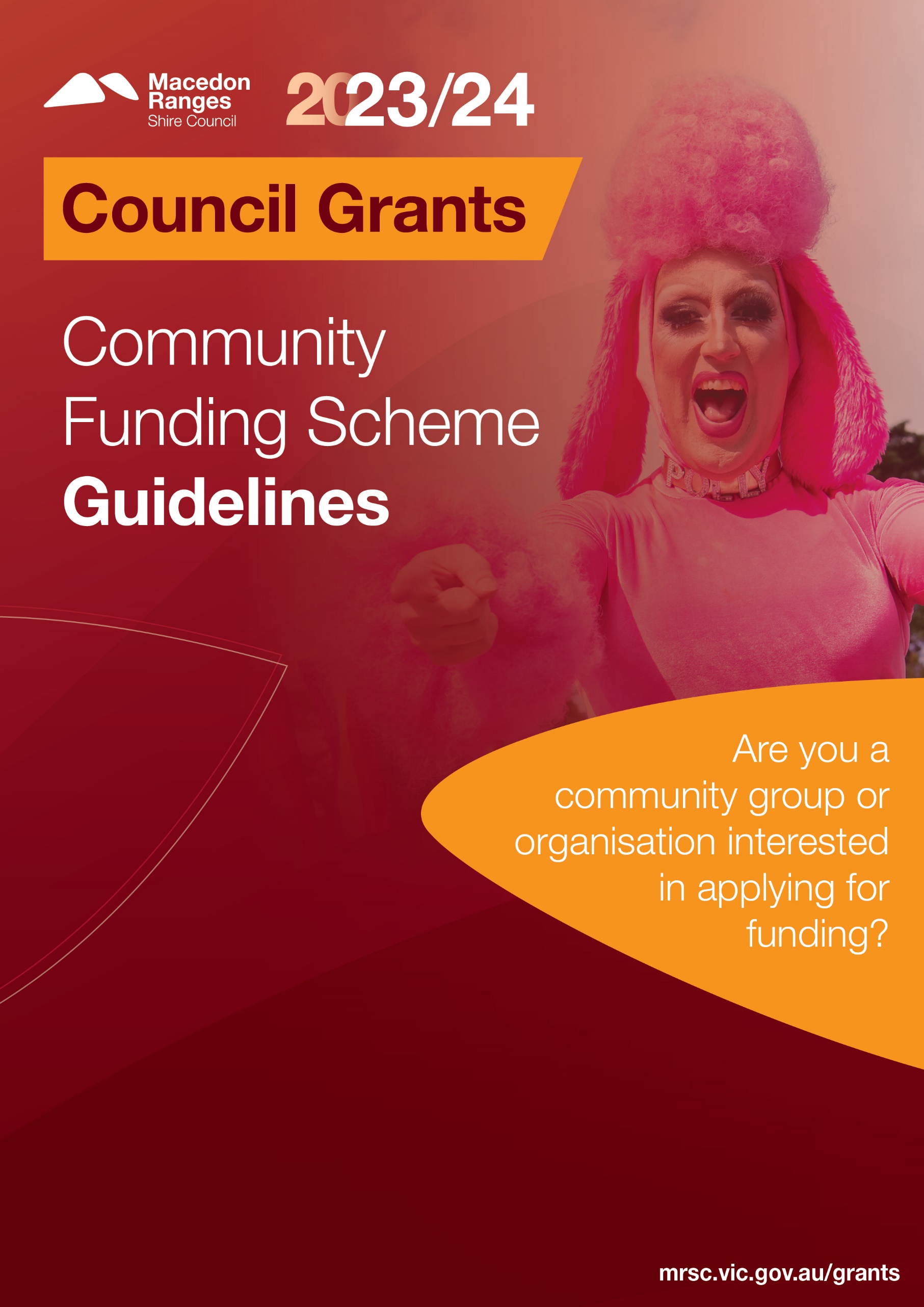 